Certified Nursing Assistant Scholarship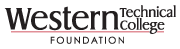 
The Western Foundation may provide support to students who experience a financial need through a scholarship.  Applicants must be currently registered in the CNA program. 
ID Number:  _______________   Student Name (Please Print): 								Email (this is how you will be notified): 	 Phone: 	 Date of Birth ______________	______________Campus (Please circle):      La Crosse      Mauston      Sparta      Tomah      Black River Falls      IndependenceAre you in high school? ___ Are you taking this course as a prerequisite? ____ When does your class end? ________   Are you in the Wis Caregiver program? ____   Is your employer paying for your CNA?____Describe your short and long term goals.  When you receive this certificate, what do you want to do?Why do you want to be a Nursing Assistant?  Why do you feel you are deserving of the scholarship to help pay for the CNA certificate class tuition?
How are you paying for this course?  
I certify that this application was prepared by me and that the information provided is true, accurate, and complete. I also recognize that any falsified, misleading, or purposely omitted information will disqualify me from consideration and/or may require me to re-pay the scholarship at a later date. In addition, I grant Western Technical College Foundation authorization to consultant my academic records/transcripts, financial aid status, to verify scholarship eligibility and grant permission to release my name, address and program to the scholarship donor.Applicant Signature: ____________________________________________________	Date: _______________ Return completed application to the Western Technical College Foundation office.Drop off:  Coleman Building Room 130    Mail:  400 Seventh Street North, La Crosse, WI 54601
Or email a copy to Jaime Fortier at fortierj@westerntc.edu	     Fax: 608.789.4771      Questions?   608-785-9261